Картотека игр по лексической теме «Космос»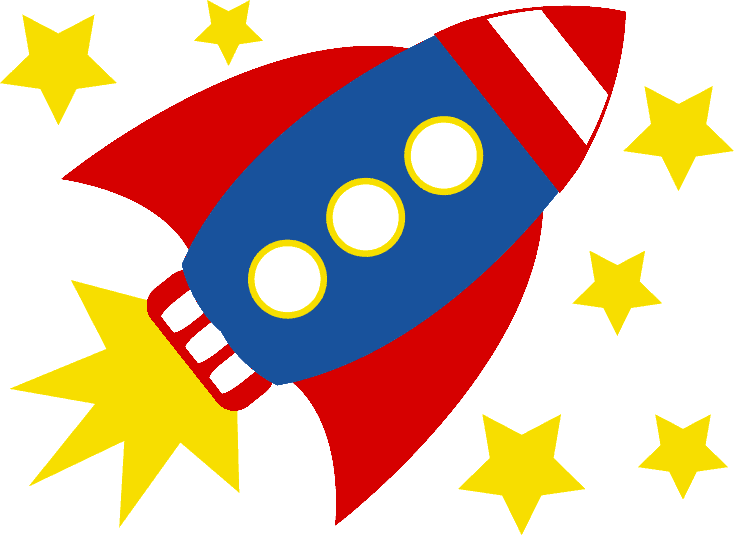 Стихи               Космонавт
В тёмном небе звёзды светят,
Космонавт летит в ракете.
День летит и ночь летит
И на землю вниз глядит.
Видит сверху он поля,
Горы, реки и моря.
Видит он весь шар земной,
Шар земной – наш дом родной.
                                                    Наш спутник.
                                   Всё людским рукам подвластно,
                                       Нет для нас преград нигде - 
                                      В море синем, в небе ясном,
                                             На земле и на воде.
                                     Мы звезду зажгли во мгле - 
                                          Дали спутника Земле!
                                   Хоть и маленький, а смелый,
                                    Он с Землёй летит вперед:
                                      Ведь ответственное дело
                                           Поручил ему народ.
                                    Утром рано, ночью поздно
                                     Он для нас трудиться рад,
                                           И ему дорогу звезды
                                            Уступают все подряд.
     Ракета и я
В парке новая ракета
Краскою побелена,
В парке новая ракета
На Луну нацелена.
Я не струшу, я рискну,
Я отправлюсь на Луну.
На Луне моря сухие,
Значит я не утону.
                                                                        Астроном
                                                        Астроном наморщил лоб,
                                                              Астроном – учёный.
                                                           Он на звёзды в телескоп
                                                            Смотрит ночью темной.
Далеко они от дома,
К ним лететь сто тысяч лет.
Интересно астроному:
Есть там люди или нет?
                                                Космонавт
                                   На Луну летать мы будем,
                                   В небе скучно ей одной!
                                  Непременно нужно людям
                                    Познакомиться с Луной!
Космонавт
Космодром, огни, ракета -
Мне во сне приснилось это.
Космонавтом стать хочу,
На Венеру полечу.
                                                           Происшествие с луной
                                                    Что с луною вдруг случилось?
                                                      С неба вдруг она свалилась.
                                                      С неба вдруг она свалилась
                                                              И за елку зацепилась.
                                                          Вдруг за елку зацепилась,
                                                         В сонной речке отразилась.
                                                         В сонной речке отразилась,
                                                         В воду быстро опустилась.
                                                           Опустилась, искупалась,
                                                         Испугалась, растерялась.

                                                         Или это ей приснилось?
                                                            Или это показалось? 
                                                   Что с луною вдруг случилось?
                                                      С неба вдруг она свалилась.
                                                      С неба вдруг она свалилась…
                                                          Или это мне приснилось?
ЗагадкиБлин в окошко виден Тане.				                   Распустила алый хвост,То он в масле, то в сметане.					         Улетела в стаю звезд,
Кто – то край уже отъел…						         Наш народ построил эту
Поделиться не хотел!						         Межпланетную…
	                           (Луна)									(ракету)
Крыльев нет,								Поле не меряно,
Но эта птица								Овцы не считаны,
Полетит и прилунится.						Пастух рогатый.
	                          (Ракета)						(Небо, звезды, месяц)
				                           Какая станция
				              Мчится быстрее любого поезда?
					(Орбитальная космическая станция)
Подвижная игра«Луна».                                     Развитие чувства ритма, координации движений.
Дети стоят лицом в круг, руки подняты вверх, произносят текст стихотворения и  ритмично качают руками в стороны.
				Маятник качается.
				Тик – так! Тик – так!
				Ночь все не кончается.
				Тик – так! Тик – так!
				За окном луна одна.
				Тик – так! Тик – так!
				Мне в окно она видна.
				Тик – так! Тик – так!
				Почему мне не заснуть?
				Тик – так! Тик – тик!
				На луну хотел взглянуть!
				Тик – так! Тик- так!
                                                      «Лётчик».                                                      Координация речи с движением.
Быть шофером хорошо,        	                             Дети бегут по кругу, крутят                                                                                           воображаемый руль.А лётчиком – лучше.                                               Бегут, расставив руки, как крылья.Я бы в лётчики пошёл,Пусть меня научат.Наливаю в бак бензин,        		Остановились, наклонили воображаемый сосуд.Завожу пропеллер.              		                          Круговое движение правой рукой.В небеса, мотор, вези,      		                                   Бегут, расставив руки.
Чтобы птицы пели.Логоритмические упражнения без музыкального сопровождения «Заботливое солнышко»Солнце с неба посылает(Дети ритмично скрещивают руки над головой. Плавно покачивают руками вверху.)
Лучик, лучик, лучик. 
И им смело разгоняет 
Тучи, тучи, тучи.
Летом нежно согревает 
Щечки, щечки, щечки. (Ритмично потирают щеки.)
А весной на носик ставит 
Точки-точки-точки. (Ритмично постукивают пальцем по носу.)
Золотят веснушки деток.
Очень нравится им это! (Ритмично постукивают руками по плечам.)Пальчиковая гимнастика «Космонавт»В звёздном небе звёзды светят(показываем звёзды, пальчики переплетаются)Космонавт летит в ракете(изображаем полёт ракеты: руки вверху соединить)День летит, ночь летит (загибаем пальцы)И на землю вниз глядит (изображаем иллюминатор)Физминутка «Полет»А сейчас мы с вами, дети, (маршировать)Улетаем на ракете. (потянуться, подняв руки над головой)На носки поднимись, (подняться на носки, руки сомкнуть над головой)А теперь руки вниз. (опустить руки вниз)Раз, два, три, потянись (потянуться)Вот летит ракета ввысь. (кружиться на месте)Психогимнастика «Солнце и тучка»ВдохЗа тучку солнышко зашло, (съежиться, обнимая себя за плечи)Стало зябко и темно (выдох)Солнце вышло из-за тучки, (расправить плечи)Мы теперь погреем ручки. (задержать дыхание, выдох, расслабиться)«Астрономическая считалка»На Луне жил звездочет.Он планетам вел учет:Раз – Меркурий,Два – Венера,Три – Земля,Четыре – Марс,Пять – Юпитер,Шесть – Сатурн,Семь – Уран,Восьмой – Нептун.Подвижная игра «Космонавты» (старший возраст)На полу раскладывают обручи-ракеты (обручей на 1 меньше, чем детей в парах). Встать в обруч могут не более 2 человек. Дети, взявшись за руки, идут по кругу и говорят слова:Ждут нас быстрые ракетыДля прогулок по планетам.На какую захотим –На такую полетим!Но в игре один секрет –Опоздавшим места нет!После последних слов все разбегаются и стараются быстрее занять ракету-обруч по двое. В паре повернуться спиной друг к другу, плотно прижавшись спинами и затылками, принять красивую позу с правильной осанкой.Подвижная игра «Звездные  ловишки»Дети находятся на площадке. Ловишка, назначенный воспитателем или выбранный играющими, становится на середине площадки, в руках у него объемная звездочка. По сигналу: «Раз, два, три — лови!» — все дети разбегаются по площадке, увертываются от ловишки, который старается догнать одного из играющих и коснуться его звездочкой (запятнать). Тот, кого ловишка коснулся звездочкой, отходит в сторону. Когда будет запятнано 3—4  ребёнка, то выбирается новый ловишка.Подвижная игра «Выше ноги от земли!»Игра проводится так же, но с условием: нельзя ловить тех детей, которые вовремя успели встать на какой-нибудь возвышающийся предмет — стул, доску и другие предметы.Подвижная игра «Космонавты»Игра проводится под музыкальное сопровождение.Цель: развитие подражания движениям и речи взрослого – повторение звука «У».- Запускаем мы ракету «У-У-У!»: руки над головой в форме конуса- Завели моторы «Р – р – р»: движение по кругу друг за другом- Загудели: «У-у-у!»: Руки расставили в стороны.- На заправку полетели: присели –руки вперёд, заправились – руки опустили.Игра повторяется несколько раз по желанию детей.Подвижная игра «Космические спасатели»(средний возраст)Дети делятся  на  2 команды с равным количеством человек за линией на одной стороне площадки.  У  детей в руках пустые ведерки разного цвета, а на полу небольшие  мячи (кубики) такого же цвета, как и ведёрки.По сигналу воспитателя дети собирают мячи (кубики) в своё ведёрко в соответствии с его цветом.Усложнение:-передвигаться только гигантскими шагами;-передвигаться только прыжками на 2-х ногах.